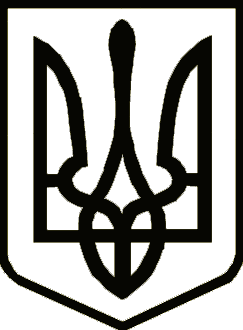 НОСІВСЬКА МІСЬКА РАДАВІДДІЛ ОСВІТИ, СІМ’Ї, МОЛОДІ ТА СПОРТУНАКазПро завершення опалювальногоперіоду 2021/22 року	Відповідно до статті 42 Закону України «Про місцеве самоврядування в Україні», законів України «Про теплопостачання», «Про житлово-комунальні послуги», розпорядження голови Носівської міської ради від 22.03.2022 року № 49 «Про завершення опалювального періоду 2021/22 року», в зв’язку з організацією роботи підприємств, установ, організацій Носівської міської ради в умовах воєнного стану н а к а з у ю:1. Завершити опалювальний період 2021/22 року в закладах дошкільної, позашкільної та загальної середньої освіти Носівської міської ради                                  з 23 березня 2022 року.2. Відповідальність за виконання даного наказу покласти на директорів закладів дошкільної, позашкільної та загальної середньої освіти Н.Бичук, В.Жук, Р. Кузьменко, С.Трейтяк, Н.Хоменко, В.Вовкогон та начальника групи централізованого господарського обслуговування відділу освіти, сім’ї, молоді та спорту А.Левенця.3. Контроль за виконанням даного наказу залишаю за собою.Начальник                                                                              Наталія ТОНКОНОГ22 березня2022 року   Носівка			                 №40